Gower Explorer y Sul2017 / 2019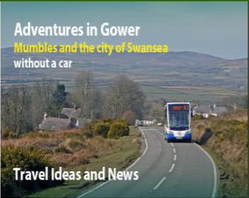 Nod prosiect Gower Explorer y Sul yw darparu gwasanaeth bws diwygiedig a gwell rhwng Abertawe a phenrhyn Gŵyr ar ddydd Sul yn ystod y tymhorau canolig a phrysur, gan adeiladu ar lwyddiant gwasanaethau tebyg. Nod arall y prosiect yw datblygu'r farchnad deithio i ymwelwyr a'r economi ymwelwyr a gwella hygyrchedd i breswylwyr lleol. Mae'r gwasanaeth bws yn cysylltu Abertawe â'r rhan fwyaf o benrhyn Gŵyr, gan ddarparu cludiant i ddiwallu anghenion hamdden poblogaeth y ddinas ac annog ymwelwyr ag Abertawe i deithio i benrhyn Gŵyr pan fyddant yma. Mae'r gwasanaeth bws yn galluogi mwy o ymwelwyr i brofi bwyd, diod, hanes, treftadaeth, gweithgareddau anturus ac atyniadau penrhyn Gŵyr, gan ychwanegu at ffyniant busnesau sy'n cyflwyno'r gwasanaethau hyn. Mae marchnata a hyrwyddo gwasanaeth bws Gŵyr wedi ychwanegu at werth holl fusnesau Gŵyr drwy ddenu sylw'r cyhoedd at fanteision treulio diwrnod ym mhenrhyn Gŵyr ac nid yn unig i'r rhai sydd heb ffordd amgen o deithio, a allai golli'r cyfle fel arall, ond hefyd i'r rheiny sydd â'u cludiant eu hunain y byddai'n well ganddynt deithio drwy ddull mwy cynaliadwy.Gwybodaeth am y prosiect:Cyfanswm cost y prosciect:£32,220Cyfanswm yr arian gan yr UE/Llywodraeth Cymru:£25,760